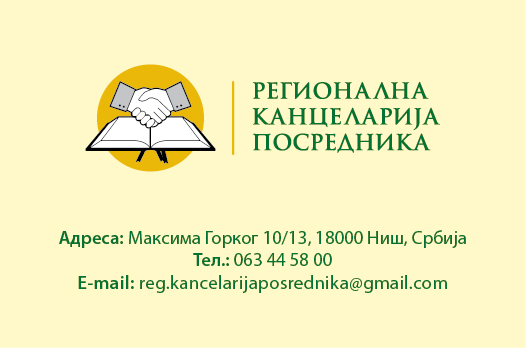 ПРИЈАВА ЗА С Е М И Н А Р
ПРИМЕНА ЗАКОНА О ИЗВРШЕЊУ И ОБЕЗБЕЂЕЊУ У ПРАКСИ ЈАВНИХ ИЗВРШИТЕЉАНАЗИВ ПРЕДУЗЕЋА/УСТАНОВЕПИБ_________________________________________________________ МБ__________________________________________________________Мејл_________________________________________________________Контакт телефон______________________________________________Адреса ПРЕДУЗЕЋА/УСТАНОВЕБрој учесника      ____________                              Име и презиме учесника:1.__________________________________________________________________2.__________________________________________________________________3.__________________________________________________________________4__________________________________________________________________Попуњену пријаву сачувати и послати  на e-mail:reg.kancelarijaposrednika@gmail.comЗа све информације обратите се на: 063/445800